Wykonaj kartę pracy zgodnie z poleceniem, wklej ją do zeszytu.  Pomóż rodzicom zrobić zakupy w sklepie spożywczym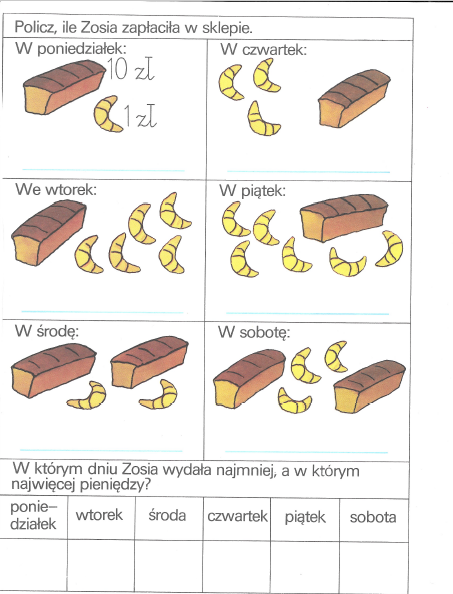 